РОССИЙСКАЯ ФЕДЕРАЦИЯСОВЕТ  ДЕПУТАТОВ СЕЛЬСКОГО  ПОСЕЛЕНИЯ                          ВЕРХНЕМАТРЕНСКИЙ  СЕЛЬСОВЕТДобринского  муниципального  района Липецкой области                                                          37-я сессия  V созыва  РЕШЕНИЕ05.02.2018г.                                 с. Верхняя Матренка                            № 110-рсО признании утратившим силу решения Совета депутатов сельского поселения Верхнематренский сельсоветРассмотрев законодательную инициативу Совета депутатов сельского поселения Верхнематренский сельсовет о признании утратившим силу решения Совета депутатов сельского поселения Верхнематренский сельсовет, в целях приведения в соответствие с действующим законодательством нормативной правовой базы Совета депутатов сельского поселения Верхнематренский сельсовет, решение постоянной комиссии по правовым вопросам, местному самоуправлению и работе с депутатами и по делам семьи, детства и молодежи, руководствуясь Уставом  сельского поселения, Совет депутатов сельского поселения Верхнематренский сельсовет РЕШИЛ:1. Признать утратившим силу решения Совета депутатов сельского поселения Верхнематренский сельсовет от 10.03.2010 года № 178-рс «О внесении изменений в решение сельского Совета депутатов от 17.11.2005 г. № 22-рс «О земельном налоге  на территории Верхнематрёнского сельсовета»»2. Направить указанный нормативный правовой акт главе сельского поселения для подписания и официального обнародования.3. Настоящее решение вступает в силу со дня его официального обнародования.Председатель Совета депутатов сельского поселения Верхнематренский сельсовет                                               Н.В.Жаворонкова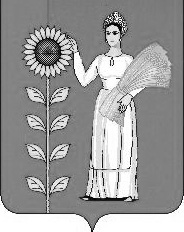 